KALENDÁRE30 cm x 15 cm + 4 cm presah (stojanček)Stojanček plný ako na obrázku nižšie, farebný – zelený (354 C Pantone), Fotografia 52 x pre každý týždeň jedna + titulka na celú stranu (dodáme)Písmo (motív Arial)Počet strán: 27 listov + titulka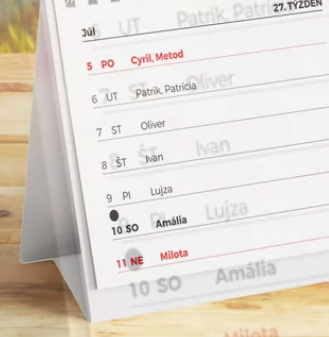 Logo Petržalky na stojančeku v jednej farbe (bielej) obojstranne na spodnom laši + QR kód rozmeru 2x2 cm od Objednávateľa v čiernej farbe Papier obojstranne lesklý Titulná fotka + nápis PETRŽALKA 2023Strana:Prehľad štátnych sviatkov a poznámky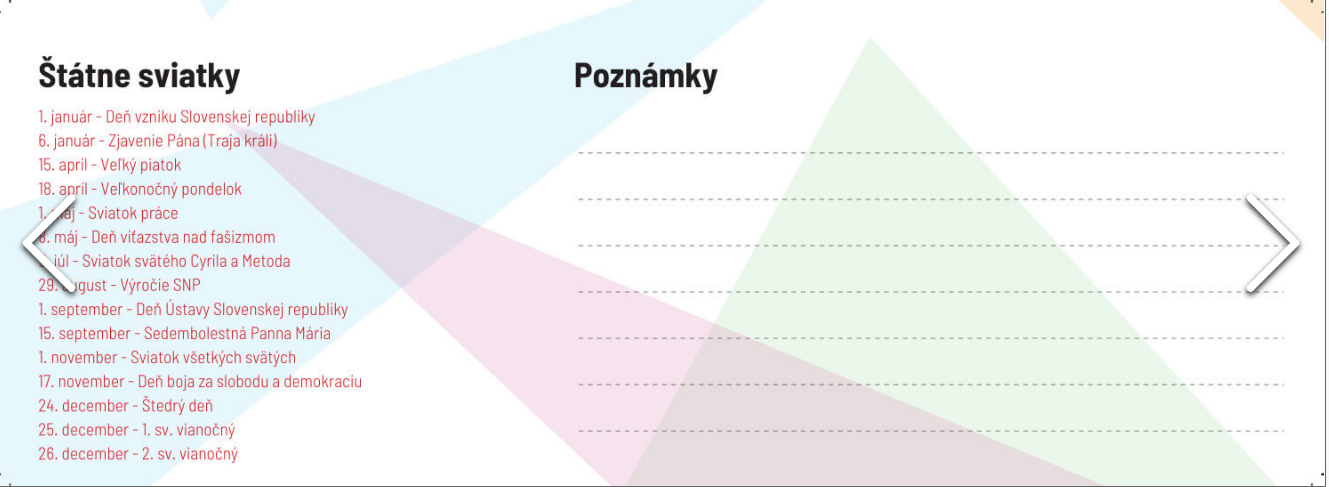 Strana: Prehľad celého roka 2023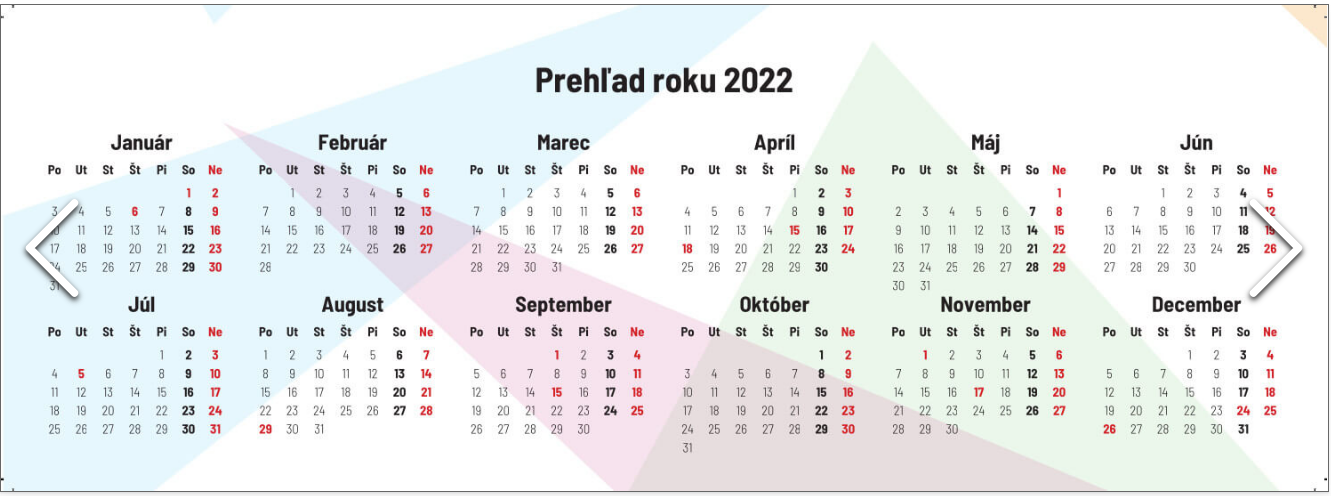 Kalendárium:Na jednej strane jeden týždeň aj s rozpisom časov ako na obrázku nižšie + označenie týždňa, mesiaca, s daňovými pripomienkami, slovenské mená, dni pracovného voľna vyznačené farebne a s názvom sviatku, symbolom znamenia zverokruhu ako na obrázku nižšie + fotografia s popisom od Objednávateľa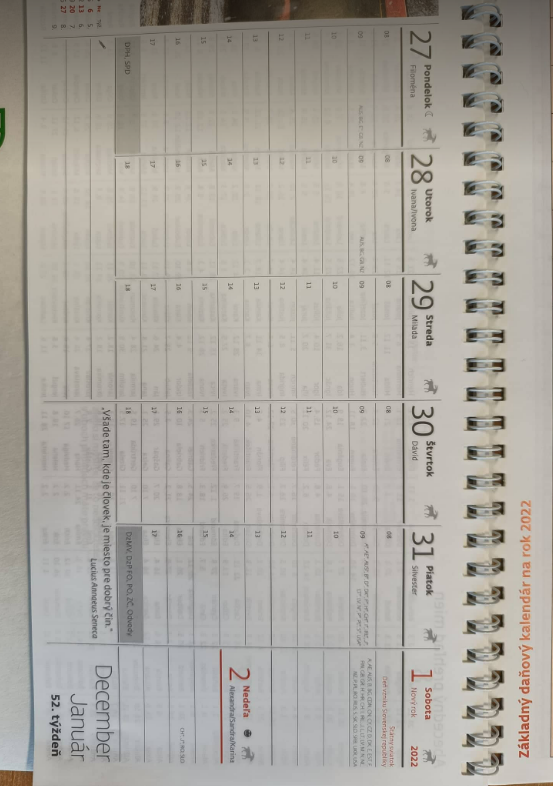 